Le club des supporters du FCA vous invite à participer à son assemblée générale qui aura lieu le samedi 10 décembre 2016 à 10h00 à la salle des magnolias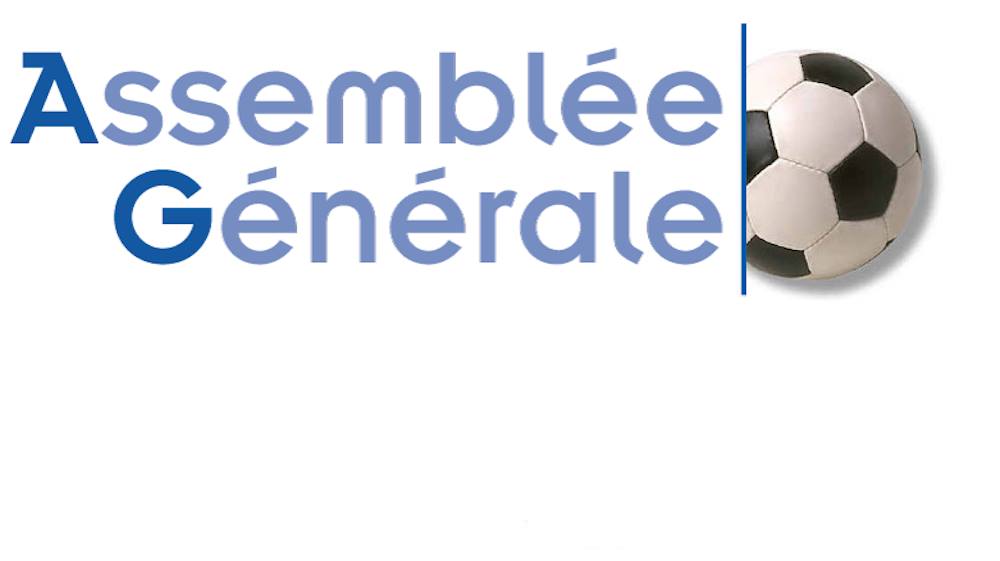 